PRODUCT INFORMATION Product Name: Hot'n'Spicy Breaded Breast Fillet (120-130g)Description: Breadcrumb coated chicken breasts with seasoned aromatic spices and a chilli kick.NAME AND ADDRESS OF PROCESSORName: CK Foods (Processing) Ltd								Health Mark: UK VY073 ECAddress: St. Dunstans Way, off Ripley Street, West Bowling, Bradford, West Yorkshire, BD4 7EG, UKContact:	CK Foods (Processing) Ltd.
70 Northumberland Avenue
Hull, East Yorkshire HU2 0JB
England, UK
Tel: 0044 (0)1482 589961
Fax: 0044 (0)1482 222776 Email: technical@ck-foods.comINGREDIENTS Chicken Breast Fillet (55.5%), Water, WHEAT flour, Salt, Flavour Enhancer (E621), Rapeseed oil, WHEAT Semolina, Potato Starch, Breadcrumb (WHEAT Flour, Salt, Yeast), Stabilisers (E451), Garlic Powder, WHEAT Gluten, Maize Starch, White Pepper, Raising Agent (E450i)(E500ii), Spices (Chilli Powder, Cayenne, White Pepper), Onion Powder, Cayenne Chilli, Dextrose, Black Pepper Extract, Thickener (E415), Garlic Extract.Allergen information is shown in BOLD CAPITALS.WARNING: ALTHOUGH GREAT CARE HAS BEEN TAKEN TO REMOVE ALL BONES, SOME TRACES MAY STILL REMAIN. NUTRITIONAL INFORMATION PER SERVING (120G) CONTAINS: PACKAGING DETAILS=STORAGE INSTRUCTIONS Store frozen at temperature -18ᵒC or below. Do not refreeze once defrosted. Once defrosted keep refrigerated and use within 48 hours.PRODUCT SHELF-LIFE18 months from the date of manufacturing (frozen).COOKING INSTRUCTIONS Deep fry from frozen – Pre-heat the oil to 180ᵒC and fry the product for 8-9 minutes until crispy and goldenOven bake from frozen – Preheat the oven to 180ᵒC/350°F/Gas mark 7. Place the product on baking tray & cook in the middle of the oven for 25-30 minutes. Turn the product half way through the cooking time.ALLERGEN INFORMATION IMPORTANT: MAY CONTAIN EGG, CELERY, MILK , SULPHUR DIXOIDE & SULPHITES.HACCP There is a documented HACCP system in place at the site which is fully implemented to ensure that potential food safety risks are minimised.  The HACCP system includes the analysis of chemical, physical, microbiological and allergenic risks from raw material procurement through the whole process to dispatch to the customer.PALLET CONFIGURATIONDIETARYORGANOLEPTIC CHARACTERISTICS Colour and Appearance: Deep orange in colour.Taste and Flavour: Succulent chicken breast with a crunchy breaded coating and seasoned aromatic spices with a chilli kick.*Private and confidential**Specifications are subject to changeTypical values per 100gTypical values per serving -  120gEnergy888kj/212kcal1065kj/254kcalFat9.911.8     -of which saturates0.80.9Carbohydrates15.819.0     -of which sugars0.50.6Fibre1.31.6Protein15.618.7Salt1.672.0ENERGY (KJ/Kcal)1065kj/254kcal21 %Fat11.8g36%Saturates0.9g20%Sugars0.6g<1%Salt2.0g67%Pack sizeBatch DetailsBox dimension (L x W x H)Bag Dimension(H x W x D)LabellingProduct Code on the BagBag barcodeProduct Code on the BoxBox barcode3x960gPD: DD/MM/YYYYBB: DD/MM/YYYYBATCH CODE:JULIAN CODETIME: HH:MM288mm x 240mm x 142mm240mm x 270mm x 45mmPrinted Bag. Inkjet details on to box labelCK08S55055973201423CK08S505055973210364Egg NoMilk No Sesame seed Absent Celery No Mustard Absent FishAbsent Soya AbsentNuts Absent Molluscs Absent Gluten Yes Crustaceans Absent Lupin Absent Sulphur dioxide and sulphite NoPeanuts Absent Pallet configuration Pallet configuration Pallet configuration 195 boxes/pallet15 boxes/layer13 layersLacto-Ovo- VegetarianVeganHalalNONOYES (HMC)Authorised by (print)Omar BhamjiApproved by (print)Sign(Managing DirectorCK Foods Processing Ltd)SignSign(Managing DirectorCK Foods Processing Ltd)For companyDate09/07/2018Date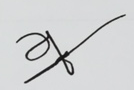 